L.O: To use index and contents page to locate keywords and information. (O/R)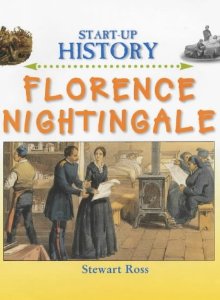 Florence NightingaleIf you wanted to use the ‘index’, which page would you turn to?____________________ If you wanted to find out about ‘nurses’, which pages would you turn to?____________________ Contents page / Index (circle one)If you wanted to find out about ‘Florence and the horrible hospital’, which page would you turn to?____________________ Contents page / Index (circle one)If you wanted to find out about ‘Florence Nightingale, a Famous nurse’, which page would you turn to?____________________ Contents page / Index (circle one)If you wanted to find out about Florence Nightingale’s ‘birth’, which page would you turn to?____________________ Contents page / Index (circle one)If you wanted to find out about ‘The story of Florence Nightingale’, which page would you turn to?____________________ Contents page / Index (circle one)L.O: To use index and contents page to locate keywords and information. (G)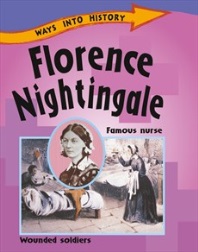 Florence NightingaleIf you wanted to use the ‘index’, which page would you turn to?____________________ If you wanted to find out about ‘Lady with the Lamp’, which page would you turn to?____________________ Contents page / Index (circle one)If you wanted to find out about ‘hospitals’, which pages would you turn to?____________________ Contents page____________________ Index If you wanted to find out about ‘soldiers’, which pages would you turn to?____________________ Contents page____________________ Index If you wanted to find out about ‘The Crimean war’ which page would you turn to?____________________ Contents page / Index (circle one)If you wanted to find out about ‘The Crimean war’ which page would you turn to?____________________ Contents page / Index (circle one)L.O: To use index and contents page to locate keywords and information. (Y/B)The Great Fire of London If you wanted to find out about ‘The Great Fire of London’ which page would you turn to?____________________ Contents page / Index (circle one)Can you find out about ‘Samuel Pepys’ on page 6? _________Which pages would you turn to, if you wanted to find out about ‘Samuel Pepys’? ____________________ Contents page / Index (circle one)If you wanted to find out about ‘Trying to put out the fire’, which page would you turn to?____________________ Contents page / Index (circle one)How did people put out the fire?______________________________________________________________________________________________________________________________Can you find out about ‘After the Great Fire’ on page 8? _________Which page would you turn to if you wanted to find out about ‘After the Great Fire’?____________________ Contents page / Index (circle one)If you wanted to find out about ‘Pudding Lane’, which pages would you turn to?____________________ Contents page / Index (circle one)What happened in ‘Pudding Lane’?______________________________________________________________________________________________________________________________If you wanted to find out about ‘Monument’, which pages would you turn to?____________________ Contents page / Index (circle one)When and why was the ‘Monument’ built?______________________________________________________________________________________________________________________________If you wanted to find out about ‘How did the Great Fire start?’ which page would you turn to?____________________ Contents page / Index (circle one)How did the Great Fire start?______________________________________________________________________________________________________________________________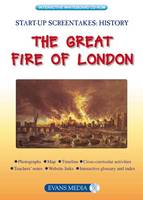 